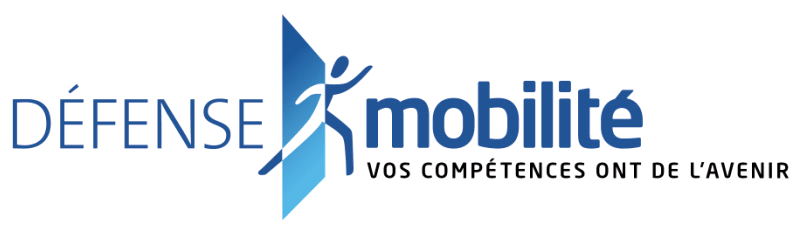 Liste des certifications professionnelles enregistrées au RNCPMise à jour : septembre 2021« Afin d’obtenir l’intégralité des informations relatives au titre RNCP, veuillez cliquer directement* sur son intitulé »*ou copier/coller le lien dans un navigateur internet, selon la configuration de votre poste de travail.Nota :ces titres RNCP sont délivrés soit directement après une formation (formation initiale, formation continue ou parcours mixte emploi/expérience), soit après une démarche de VAE : https://www.defense-mobilite.fr/candidats/offre-de-service/la-vae.la mention « en cours » est associée aux titres en cours d’examen par les services de France compétences (dossier en création ou en renouvellement) et seront prochainement accessibles.la mention « en attente publication fiche RNCP » est associée aux titres ayant reçu un avis favorable soit par la Commission de la certification professionnelle de France compétences, soit par l’une des 9 Commissions Professionnelles Consultatives Interministérielles concernées par le Ministère des Armées.  Les certifications seront visibles sur le site de France compétences sous peu.la mention « * » est associée aux titres doublonnés, figurant dans plusieurs domaines.recherches rapides : une recherche rapide peut être effectuée en utilisant la fonction « Ctrl+F ».CERTIFICATIONS PROFESSIONNELLES ACTIVESACCESSIBLES PAR LA VAEPRESENTATION ET RECHERCHE PAR DOMAINE PROFESSIONNELCLASSEMENT Domaine : par ordre alphabétique Certification : par spécialité et niveau décroissant (8 à 1)ACOUSTIQUE AERONAUTIQUEAUDIOVISUEL - MULTIMEDIAAUDITBTP - INFRASTRUCTURECOMMUNICATION COMPTABILITECONTROLE AERIEN & MARITIMEFORMATION – ENSEIGNEMENT - CONSEILHÔTELLERIE – RESTAURATION – LOISIRSINFORMATIQUE - SICINGENIERIE NAVALELOGISTIQUE - TRANSPORTMAINTENANCE (AERONAUTIQUE –   EXPLOITATION – AUTOMOBILE – ARMEMENT – NAVALE) MANAGEMENT MARITIME METEOROLOGIEMUSIQUENUCLEAIRERENSEIGNEMENT RESSOURCES HUMAINESSECRETARIATSECURITE – SURETE – SURVEILLANCE – CYNOTECHNIE - PREVENTIONSPORTCERTIFICATIONS DU RÉPERTOIRE SPÉCIFIQUELES CERTIFICATIONS DU RÉPERTOIRE SPÉCIFIQUE SONT ACCESSIBLES PAR LA VAE À LA DILIGENCE DES ORGANISMES CERTIFICATEURSRÉPERTOIRE SPÉCIFIQUEINTITULE DE LA CERTIFICATION PROFESSIONNELLENiveauCNCDate d’échéanceAnalyste en acoustique et vibration618/12/2021Moniteur sur simulateur de vol*521/07/2023Technicien(ne) de prévention du péril animalier*516/06/2025Opérateur de prévention du péril animalier*416/06/2025Technicien de préparation et de suivi des vols 516/06/2025Télépilote de mini-drone à voilure fixe pour vols hors vue, longue distance524/07/2025Agent d’opérations aéronautiques*416/06/2025Chef d'équipe réalisateur de production audiovisuelle/multimédia521/12/2023Technicien en audiovisuel et multimédia421/12/2023Auditeur - Enquêteur de prix716/06/2025Spécialiste en ingénierie de la maintenance infrastructure et BTP621/12/2023Conducteur de travaux d'opérations d'infrastructure518/12/2021Responsable de communication et des relations publiques721/12/2022Responsable comptabilité générale et analytique631/07/2026 Comptable des services financiers 507/08/2023Assistant comptable des services financiers407/08/2023Contrôleur aérien d'essais et de réception630/12/2022Contrôleur superviseur de la circulation aérienne624/07/2025Responsable opérationnel du contrôle du trafic aérien, option circulation aérienne ou, option opérations aériennes – contrôle en route ou, option opérations aériennes – contrôle d’interception 616/06/2025Contrôleur des espaces maritimes521/12/2023Contrôleur expérimenté du trafic aérien, option circulation aérienne ou, option opérations aériennes – contrôle en route ou, option opérations aériennes – contrôle d’interception 516/06/2025Responsable zone aéronef507/08/2023Conseiller en développement des compétences607/09/2021Conseiller en formation621/12/2023Conseiller en transition professionnelle524/07/2025Conseiller en formation au tir de riposte*616/06/2025Responsable pédagogique en tir de riposte*511/11/2025Formateur concepteur pédagogique 521/12/2023Moniteur sur simulateur de vol*521/07/2023Educateur en internat pour adolescents et jeunes adultes423/04/2026Superviseur des éducateurs523/04/2026Gérant d'organisme de restauration et de loisirs504/01/2024Chef de rang421/07/2023Gestionnaire adjoint d'organismes de restauration et de loisirs404/01/2024Second de cuisine421/07/2023Agent polyvalent de restauration318/12/2023Cuisinier323/04/2026Chef de projet en informatique 608/02/2023Responsable d’ingénierie des systèmes d’information et de communication, option analyse et développement, option systèmes et réseaux et option télécommunications616/06/2025Administrateur de réseaux informatiques et sécurité des SIC 521/12/2023Chef d’équipe d’exploitation et de maintenance des systèmes d’information et de télécommunications516/06/2025Technicien spécialiste en télécommunications d'entreprise516/06/2025Assistant informatique, maintenicien des systèmes et réseaux403/12/2020Technicien d’exploitation et de maintenance des systèmes d’information et de télécommunications416/06/2025Technicien des systèmes et supports de télécommunications424/05/2023Technicien réseaux informatiques et sécurité des SIC424/05/2023Technicien assistance à distance des systèmes d’informationet de communication (technicien Service Desk)511/11/2025Titre Ingénieur diplômé de l’École navale 701/01/2024Cadre logistique en  transport routier et marchandises dangereuses524/07/2025Chef d'équipe, logisticien d'entreposage521/12/2023Gestionnaire logistique, stockage et répartition de matériels et d'ingrédients424/05/2023Logisticien en transport routier et matières dangereuses408/02/2023Responsable des installations hydrauliques et pneumatiques604/01/2024Responsable technique en instrumentation, automatisme et électronique de puissance607/08/2023Chef d’atelier de maintenance armement (petits calibres)516/06/2025Chef d’équipe d’exploitation et de maintenance d’électrotechnique521/12/2023Chef d’équipe d’exploitation et de maintenance de systèmes énergie propulsion524/07/2025Chef d’équipe d’exploitation et de maintenance des systèmes d’opérations navales504/01/2024Chef d’équipe d’exploitation et de maintenance en installations automatisées511/11/2025Chef d'équipe de maintenance en aérostructure517/04/2023Chef d’équipe électrotechnicien de maintenance d’installations électriques et d’infrastructures aéronautiques*524/07/2025Maintenicien chef en aéronautique, option avionique, option porteur521/12/2023Maintenicien en aéronautique option avionique, option porteur421/12/2023Technicien supérieur en froid et en équipements industriels511/11/2025Electrotechnicien(ne) de maintenance en installations et systèmes industriels424/07/2025Maintenicien en aérostructure424/05/2023Mécanicien de maintenance armement (petits calibres)416/06/2025Mécanicien de maintenance des véhicules automobiles et industriels421/12/2023Technicien d’exploitation et de maintenance de systèmes énergie propulsion424/07/2025Technicien d’exploitation et de maintenance d'électrotechnique421/07/2023Technicien d’exploitation et de maintenance en installations automatisées411/11/2025Agent de maintenance de véhicules automobiles et industriels317/04/2023Manutentionnaire d'aéronautique316/06/2025Manager d'unité fonctionnelle et opérationnelle724/07/2025Responsable en management des organisations604/01/2024Assistant en management opérationnel5Création CPTravaux encoursChef de quart de passerelle621/12/2023Responsable de système global de navigation607/08/2023Responsable exploitation et maintenance sur navire de moins de 2.500 tonnes 624/05/2023Responsable navigation et exploitation des systèmes embarqués 616/06/2025Responsable technique d’analyse et d’expertise en machines thermiques631/07/2026Superviseur hydrographe611/11/2025Chef d’équipe en atelier technique naval524/07/2025Maître de pont521/07/2023Adjoint chef de quart de passerelle427/01/2025Maître adjoint de pont427/01/2025Matelot de pont321/07/2023Météorologiste opérationnel option météorologie marine et océanographie opérationnelle option météorologie aéronautique604/01/2024Musicien d'orchestre616/06/2025Responsable de production et de transformation d’énergie nucléaire depropulsion navale726/05/2021Atomicien de propulsion navale621/07/2023Responsable technique d’analyse et de contrôle qualité armes nucléaires631/07/2026Responsable en exploitation et maintenance industrielle en environnementnucléaire6Demande derenouvellementen coursExpert en contre ingérence économique 731/07/202631/07/2026Inspecteur de sécurité de la défense631/07/202631/07/2026Analyste du renseignement stratégique 731/07/202631/07/2026Chef de cellule d’analyse en renseignement des télécommunications616/06/202516/06/2025Chef linguiste d'écoute en langues étrangères6En cours d’examenEn cours d’examenAnalyste en renseignement des télécommunications516/06/202516/06/2025Chef de cellule d'interprétation et d'analyse d'images5En cours d’examen09/08/2019En cours d’examen09/08/2019Linguiste d’écoute en langues étrangèresLinguiste d’écoute en langues étrangères524/07/2025Interprète analyste en sciences et techniques de l’imageInterprète analyste en sciences et techniques de l’image4En cours d’examen09/08/2019Conseiller en recrutement504/01/2024Gestionnaire des ressources humaines508/02/2023Assistant de gestion et d’administration du personnel407/08/2023Agent d’opération aéronautique* 416/06/2025Secrétaire assistant(e)416/06/2025Agent de secrétariat321/12/2023Responsable en planification et conduite des opérations aéromaritimes721/12/2022Chef de groupe des opérations incendie et de lutte contre les sinistres 624/07/2025Coordinateur en intervention et / ou en situation d'urgence options : anticipation et collecte de l'information, plans de contingence, logistique opérationnelle619/07/2022Responsable d’études et de travaux en hygiène, sécurité et conditions de travail616/06/2025Assistant-coordinateur en intervention et/ou en situation d'urgence531/07/2026Chef de service cynotechnique504/01/2024Chef des secours aéronautiques504/01/2024Conseiller en formation au tir de riposte* 616/06/2025Responsable pédagogique en tir de riposte*511/11/2025Coordonnateur en prévention et lutte contre les sinistres et incendies 524/07/2025Responsable d'équipes de surveillance et d'intervention516/06/2025Technicien(ne) de prévention du péril animalier*516/06/2025Opérateur de prévention du péril animalier*416/06/2025Chef d’équipe de surveillance et d’intervention416/06/2025Chef d'équipe en intervention et/ou en situation d'urgence416/06/2025Cynotechnicien de sécurité et de surveillance416/06/2025Agent cynotechnique auxiliaire de dressage324/07/2025Agent de sûreté et d’intervention316/06/2025Conseiller des activités physiques et sportives opérationnelles 616/06/2025Chef d’équipe éducateur sportif opérationnelAncien intitulé : « Moniteur chef d’entraînement physique militaire et sportif (EPMS) »524/07/2025Éducateur sportif opérationnel416/06/2025Adjoint éducateur sportif opérationnelAncien intitulé : « Aide moniteur d’entraînement physique militaire et sportif (EPMS) »324/07/2025Neutralisation et enlèvement des munitions conventionnelles (OCNEM)En cours de suppression – remplacé par le titre d’opérateur en environnement pyrotechnique et restes de guerre de niveau 4/31/12/2021Recherche et collecte de l'information en intervention et/ou en situation d'urgence/27/01/2023Télécommunications opérationnelles en intervention et/ou en situation d'urgence/27/01/2023